Печень программ в рамках федерального проекта «Профессионалитет» в 2022 годуОбразовательно-производственный кластер по металлургии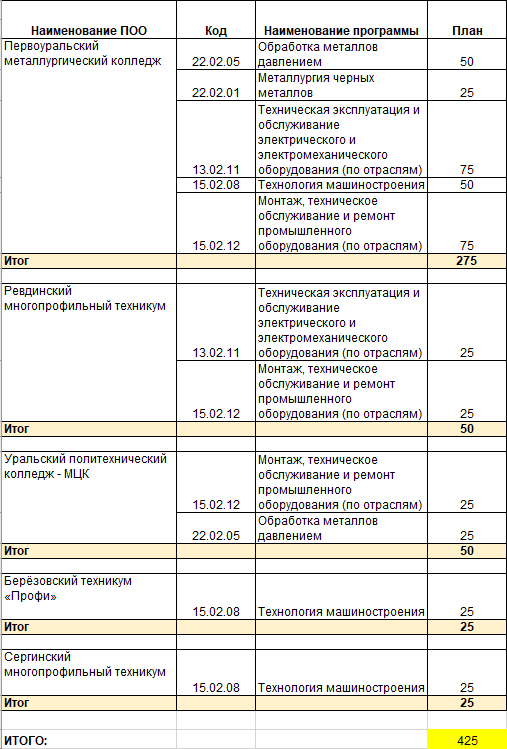 Образовательно-производственный кластер по металлургии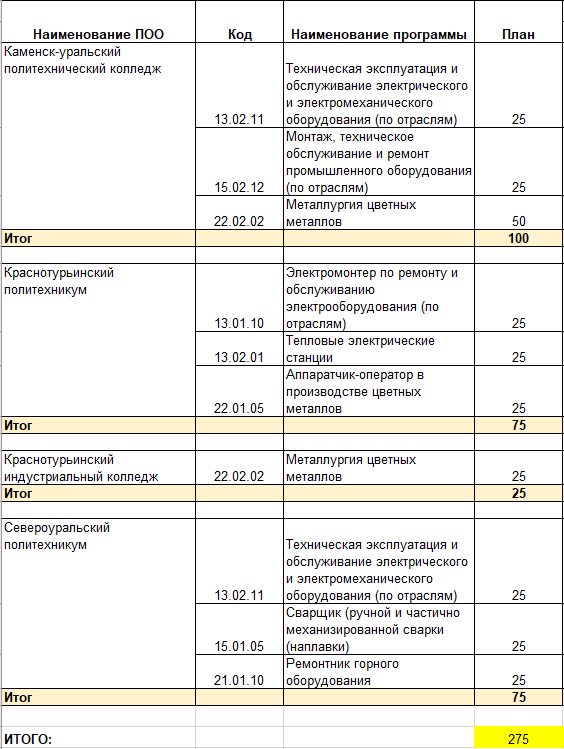 Образовательно-производственный кластер по металлургии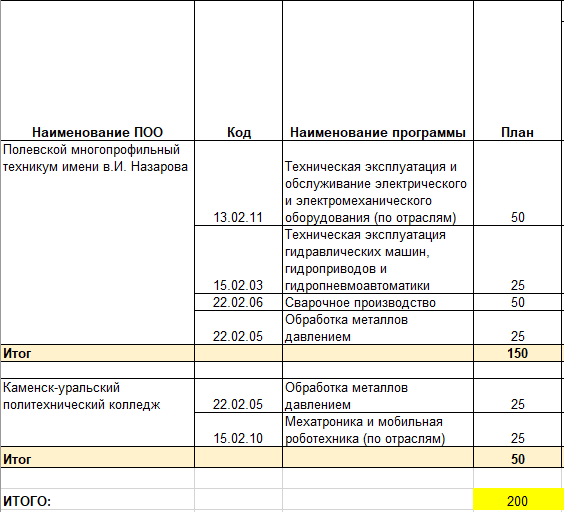 Образовательно-производственный кластер по машиностроению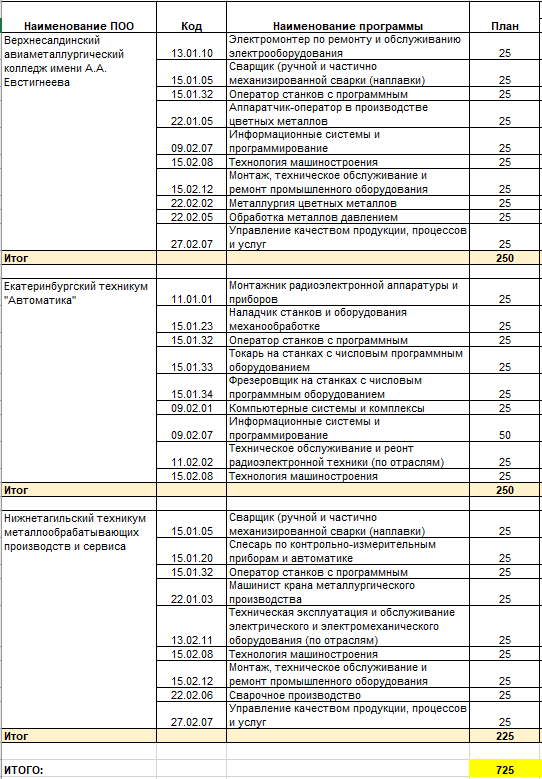 